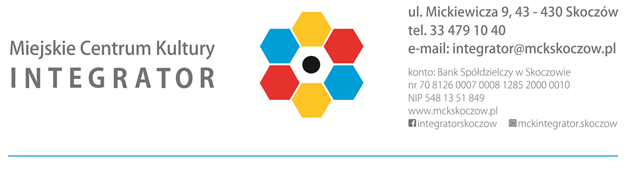              Proszę zaznaczyć za pomocą „X”:W związku z przetwarzaniem Pani/Pana danych osobowych zgodnie z art. 13 ust. 1 i ust. 2 Rozporządzenia Parlamentu Europejskiego i Rady (UE) 2016/679 z dnia 27.04.2016 r. w sprawie ochrony osób fizycznych w związku z przetwarzaniem danych osobowych i w sprawie swobodnego przepływu takich danych oraz uchylenia dyrektywy 95/46/WE (ogólne rozporządzenie o ochronie danych) (Dz. Urz. UE L z 04.05.2016 r., Nr 119, s. 1), zwanego dalej w skrócie „RODO” informujemy, iż:ADMINISTRATOR DANYCH.Administratorem Pani/Pana danych osobowych jest Miejskie Centrum Kultury „Integrator” w Skoczowie ul. Mickiewicza 9, 43-430 Skoczów. INSPEKTOR OCHRONY DANYCH.Administrator wyznaczył Inspektora Ochrony Danych, z którym może się Pani/Pan skontaktować w sprawach związanych z ochroną danych osobowych, w następujący sposób:pod adresem poczty elektronicznej: iod@um.skoczow.plpod nr telefonu 33 853 38 54 wew. 157pisemnie na adres siedziby Administratora.PODSTAWA PRAWNA I CELE PRZETWARZANIA DANYCH OSOBOWYCH. Podstawa prawna art. 6 ust. 1 lit. a,b,c i e RODO.Przetwarzanie Pani/Pana danych odbywa się w celu:realizacji zadań na podstawie ustawy z dnia 25 października 1991 r. o organizowaniu i prowadzeniu działalności kulturalnej (tekst jedn. Dz.U. z 2017 r.poz.862 z późn.zm.), , gdy przetwarzanie danych jest niezbędne do wypełnienia obowiązków prawnych ciążących na Administratorze albo jest niezbędne do wykonania zadania realizowanego w interesie publicznym lub w ramach sprawowania władzy publicznej. wykonania umowy, której Pan/Pani jest stroną lub do podjęcia działań na Pani/Pana żądanie, przed zawarciem umowy.mogą wystąpić przypadki w których zostanie Pan/Pani poproszony/a o wyrażenie zgody na przetwarzanie danych osobowych w określonym celu i zakresie.ODBIORCY DANYCH OSOBOWYCH.Dane nie będą przekazywane innym podmiotom, z wyjątkiem podmiotów uprawnionych do ich przetwarzania na podstawie przepisów prawa.OKRES PRZECHOWYWANIA DANYCH OSOBOWYCH.Pani/Pana dane osobowe będą przechowywane jedynie w okresie niezbędnym do spełnienia celu, dla którego zostały zebrane lub w okresie wskazanym przepisami prawa.Po spełnieniu celu, dla którego Pani/Pana dane zostały zebrane, mogą one być przechowywane jedynie w celach archiwalnych, przez okres, który wyznaczony zostanie przede wszystkim na podstawie rozporządzenia Prezesa Rady Ministrów w sprawie instrukcji kancelaryjnej, jednolitych rzeczowych wykazów akt oraz instrukcji w sprawie organizacji i zakresu działania archiwów zakładowych, chyba że przepisy szczególne stanowią inaczej.PRAWA OSÓB, KTÓRYCH DANE DOTYCZĄ, W TYM DOSTĘPU DO DANYCH OSOBOWYCH.Na zasadach określonych przepisami RODO, posiada Pani/Pan prawo do żądania od administratora:dostępu do treści swoich danych osobowych,sprostowania (poprawiania) swoich danych osobowych,usunięcia swoich danych osobowych,ograniczenia przetwarzania swoich danych osobowych,przenoszenia swoich danych osobowych,a ponadto, posiada Pani/Pan prawo do wniesienia sprzeciwu wobec przetwarzania Pani/Pana danych.PRAWO DO COFNIĘCIA ZGODY.Jeżeli przetwarzanie danych osobowych odbywa się na podstawie zgody, ma Pan/Pani prawo do cofnięcia zgody.Wycofanie zgody nie ma wpływu na przetwarzanie Pani/Pana danych do momentu jej wycofania. PRAWO WNIESIENIA SKARGI DO ORGANU NADZORCZEGO.Gdy uzna Pani/Pan, iż przetwarzanie Pani/Pana danych osobowych narusza przepisy o ochronie danych osobowych, przysługuje Pani/Panu prawo do wniesienia skargi do organu nadzorczego, którym jest Prezes Urzędu Ochrony Danych Osobowych.INFORMACJA O WYMOGU/DOBROWOLNOŚCI PODANIA DANYCH ORAZ KONSEKWENCJACH NIEPODANIA DANYCH OSOBOWYCHPodanie przez Panią/Pana danych osobowych może być wymogiem:ustawowym,umownym, lubwarunkiem zawarcia umowy,do których podania będzie Pani/Pan zobowiązana/y.W przypadku, gdy będzie istniał obowiązek ustawowy, a nie poda Pani/Pan swoich danych, nie będziemy mogli zrealizować zadania ustawowego, co może skutkować konsekwencjami przewidzianymi przepisami prawa.W przypadku, gdy będzie istniał wymóg umowny, a nie poda Pani/Pan swoich danych, nie będziemy mogli wykonać takiej umowy.W przypadku, kiedy podanie danych będzie warunkiem zawarcia umowy, a nie poda Pani/Pan swoich danych, nie będziemy mogli zawrzeć takiej umowy.ZAUTOMATYZOWANE PODEJMOWANIE DECYZJI, PROFILOWANIE.Pani/Pana dane osobowe nie będą przetwarzane w sposób zautomatyzowany i nie będą profilowane.KARTA ZGŁOSZENIOWAŚWIĄTECZNY KONKURS„POPISZ SIĘ… PISANKĄ!”SKOCZÓW 2024KATEGORIA I: (dzieci w wieku do 6 lat)1) Imię i nazwisko:                  2) Wiek uczestnika:                 3) Numer telefonu opiekuna:...................................................................................         ................            ……………………………………………KATEGORIA II: (dzieci i młodzież w wieku od 7 do 16 lat)1) Imię i nazwisko:                  2) Wiek uczestnika:                  3) Numer telefonu opiekuna:...................................................................................         ................            ……………………………………………KATEGORIA III: (młodzież powyżej 16 lat oraz osoby dorosłe)1) Imię i nazwisko:                   2) Wiek uczestnika:                  3) Numer telefonu*:...................................................................................         ................            ……………………………………………                                                                                               (* Numer telefonu opiekuna - jeżeli osoba jest niepełnoletnia)Oświadczam, że zgłaszam się do udziału w  Konkursie, zapoznałem się                     i akceptuję ogólny obowiązek informacyjny – RODO obowiązujący                             w Miejskim Centrum Kultury „Integrator” w Skoczowie.Kartę zgłoszeniową prosimy dostarczyć wraz z podpisanymi pracami w terminie:                                                od 26.02 – 01.03 2024 r. (od godz. 8.00 do godz. 16.00) pod adres                                             Miejskiego Centrum Kultury „Integrator” w Skoczowie, ul. Mickiewicza 9 (I piętro).